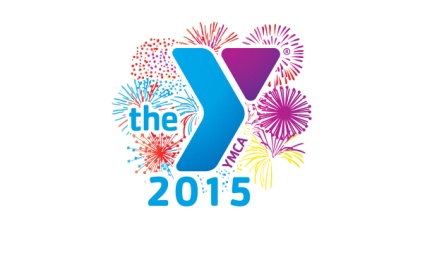 7:30-8:30 a.m. Drop OffChildren will need to eat breakfast before their arrive at camp for the day.Drop Off will not begin until 7:30 so please do not arrive earlier than that.8:30-9:30 a.m. Unstructured Gym TimeAll ages will be together in the gym.9:30-10 a.m Snack TimeCamp provides two healthy snacks throughout the dayCampers may provide their own, but it must be a healthy optionNo candy, chips, pop, energy drinks.Campers are NOT allowed to use the vending machine throughout the day.10 a.m. -12 p.m.  Structured games/ art12 -12:45 p.m.  LunchBring your own lunchCamp does NOT provide a refrigerator or microwave12:45-2 p.m.  SwimmingBring own swim suit, towel, shower items2 -3 p.m.  Rainbow Room3 -3: 30 p.m.  Snack3:30 - 4 p.m.  Reading timeBring a book for your child to read during this timeNo electronics are allowed4-5 p.m.  Outside Play/ Gym Time (depending on weather)If we go outside we will let you know to bring their snow gear5-6 p.m.  Fit Kids/ Pick UpItems to Bring to CampBookLunch - please pack a lunch for your child.Swim suitTowelShower itemsHealthy snacks (not required)Tennis shoesGood attitude